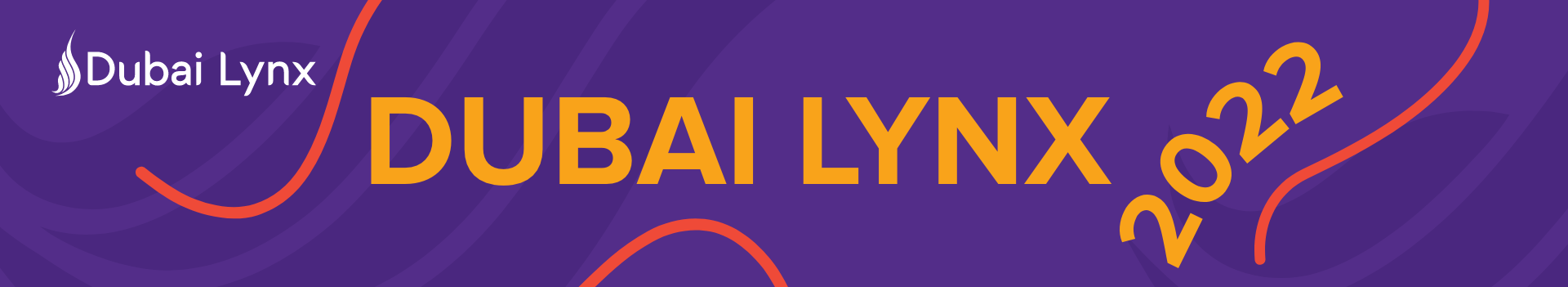 PRESS RELEASE Dubai Lynx announces jury members for the 2022 awardsUnder embargo until 14 February, 8am UAE time, 4am UK time.14 February 2022 - Dubai Lynx, MENA’s Festival and Awards for creative excellence in branded communications, has announced its 2022 jury members. The juries will help to benchmark work across 20 distinct Lynx Awards, including the refreshed Creative Effectiveness Lynx and PR Lynx, and the newly launched Social & Influencer Lynx, which celebrates creative social thinking and strategic influencer marketing solutions. Philip Thomas, Chairman, Dubai Lynx, commented, “Our expert jury members play an integral role in raising the creative bar for the MENA region. We’re delighted to be working with them, and look forward to immersing ourselves in the outstanding body of Lynx-winning work to set the creative benchmark for the region.”

Ian Fairservice, Vice Chairman, Dubai Lynx, added: “We look forward to celebrating the Dubai Lynx award-winners, alongside the MENA creative community, at the live Awards Show in March. We have made the decision to postpone the two-day learning and development, Lynx Experience, until 26 - 27 October 2022, when the Dubai Lynx festival of creativity will return as a focused programme of networking and talks across a number of venues across Dubai.”The 2022 Dubai Lynx juries are announced as follows:Brand Experience & ActivationMalcolm Poynton, Global Chief Creative Officer, Cheil Worldwide, United Kingdom (President)Andreas Hilbig, Executive Creative Director, Jung von Matt SAGA, GermanyCandice Juniper, Head of Brand Experience, Jones Knowles Ritchie, United KingdomLauren Dyer, Creative Director, Saatchi & Saatchi London, United KingdomManuel Borde, Global Chief Creative Officer, VMLY&R Commerce, USAMariana Sá, Chief Creative Officer, W/McCann, BrazilMikko Pietilä, Executive Creative Director / Partner, TBWA\Helsinki, FinlandCreative Effectiveness and Creative StrategyNadja White, Global Chief Marketing Officer, VICE Media Group, USA (President)Juan Isaza, Strategic VP DDB Latina / President DDB Mexico, DDB, USALarissa Pohl, CEO, Wunderman Thompson GmbH, GermanyRebecca Hughes, Strategy Partner, Havas Media Group, United KingdomRian Shah, Chief Strategy Officer, Publicis Groupe, United KingdomRobby Mathew, Chief Creative Officer & Vice Chairman, FCB Interface, IndiaZaid Al-Zaidy, Group CEO, The Beyond Collective, United KingdomDesign and Industry CraftMarta Swannie, Senior Creative Director, Superunion, United Kingdom (President)Florian Grimm, EMEA Managing Director Creative, DDB & Tribal Hamburg GmbH, GermanyGesina Roters, Creative Director / Partner, DAY, NetherlandsMegan Musgrave, Associate Design Director, FCB Chicago, USASally Anderson, Group Creative Director, MetaDesign, ChinaSara Hildén-Bengtsson, Global Creative Director, Open Studio, SwedenStephen Herold, Design Principal, IBM iX, SwitzerlandDigital and MobileWesley Ter Haar, Co-Founder, Media.Monks, USA (President)Ed Leamy, Head of Innovation, BBDO Dublin, IrelandElav Horwitz, SVP Global Innovation and Strategic Partnerships Director, McCann Worldgroup, USAJason Romeyko, Worldwide Executive Creative Director & Partner, Serviceplan International, GermanyNatalia Benincasa, LATAM Chief Creative Officer, Wunderman Thompson, ArgentinaNishant Shah, Creative Director, Publicis Groupe, JapanRob Farren, Creative Director, FCB Inferno, United KingdomDirect and Outdoor JuryChaka Sobhani, Global Chief Creative Officer, Leo Burnett, United Kingdom (President)Ana Luna, Executive Creative Director, MediaMonks Madrid, SpainChristian El Asmar, Creative Director, DDB, GermanyFernando Pellizzaro, Executive Creative Director, AKQA, USAIcaro Doria, Chief Creative Officer, North America, Hill Holiday, USAJessica Gunn, Copywriter, 180 Amsterdam, NetherlandsNkanyezi Masango, Group Executive Creative Director, King James (Part of Accenture Interactive), South AfricaEntertainmentAsawin Phanichwatana, Deputy Chief Creative Officer, GREYnJ UNITED, Thailand (President)Antoine Nazaret, VP APAC, Dailymotion, SingaporeBettina Dorn, Senior Director Brand, Media and Licensing Services, Warner Music Central Europe, GermanyHelen H Pak, SVP Creative - Marketing, Design & Content, The Walt Disney Company, USAKarolina Galácz, Creative Director, DDB Budapest, HungaryPancho González, LATAM Chief Creative Officer, Inbrax, ChileZoha Zoya, Creative Director - Head of Experience Design, R/GA, United KingdomFilmJosy Paul, Chairman and Chief Creative Officer, BBDO, India (President)Bianca Guimaraes, Partner & Executive Creative Director, Mischief, USAJessica Apellaniz, LATAM Chief Creative Officer, Ogilvy, MexicoJuan Leguizamon, Executive Creative Director, Havas, GermanyLisa Alexandra Bayliss, Head of Copy, FoxP2, South AfricaMalgorzata Drozdowska, Creative Partner, FCB&THEMILKMAN, PolandMilos Obradovic, Global Executive Creative Director, LePub Amsterdam, NetherlandsFilm CraftKhalil Bachooali, Founder & Managing Director, Offroad Films, India (President)André Toledo, Executive Creative Director, DAVID Madrid, SpainDaniel Ottoni, LATAM Chief Creative Officer, TracyLocke DDB, BrazilFrancesca Zazzera, Chief Creation Officer, Publicis, ItalyJenni Smit, Head of Design, We Are Social, United KingdomMelissa Tifrere	, Head of Integrated Production, Havas, USAYnske Postma, Executive Producer, Dawn, United KingdomHealthcareVeronica Trujillo, Managing Director, TBWA Worldhealth, Mexico (President)André Hansen, Creative Director, VP of EMEA, Vertic, DenmarkManuel Frank, Global Creative Chair for Health, Edelman, GermanyMelissa Brunet, EMEA Executive Creative Director, McCann Health, FranceMike Pogson, Creative Director, Saatchi & Saatchi Wellness, United KingdomRohini Miglani, Vice President, Brand building integrated communication AMA & GC, Procter & Gamble International Operations SA, SingaporeTim Jones, Chief Creative Officer (Pharma), Grey New York, USAMediaAnna Chitty, CEO, Starcom, China (President)Begoña de la Sota, CEO, Mediacom, SpainJoost Hoppe, Global Media Lead, Heineken, NetherlandsJuan Pedro Mc Cormack, LATAM CEO, dentsu, ArgentinaMeghan Grant, Chief Client Officer, North America & President US, Havas Media Group, USASandra Alvarez, Managing Director, PHD, PortugalVaishali Verma, CEO, Initiative, IndiaPRKat Thomas, Founder & Global Executive Creative Director, One Green Bean, United Kingdom (President)Ciro Sarmiento, Chief Creative Officer, Weber Shandwick, USAIva Grigorova, CEE Managing Director, MSL, Publicis Groupe, BulgariaNeha Mehrotra, APAC EVP PR & Client Centricity, AvianWE, IndiaRebecca Grant, CEO, BCW, United KingdomSaskia Wallner, CEO, Ketchum Publico, AustriaStefan Ronge, Chief Creative Office EMEA, Edelman, United KingdomPrint & Publishing and Radio & AudioTseliso Rangaka, Chief Creative Officer, FCB/HC Johannesburg, South Africa (President)Alasdhair Macgregor Hastie, Executive Creative Director VP International, BETC, FranceDaniela Vojta, EVP, Executive Creative Director, BBDO NY, USALaRonda Davis, SVP, Creative Director, Publicis NA, USAOskar Hellqvist, Executive Creative Director & Partner, Abby Priest, SwedenPipe Ruiz Pineda, LATAM Executive Creative Director, Wunderman Thompson Bogota, ColombiaStefanie Golla, Creative Director, Accenture Interactive, AustriaSocial & Influencer JuryCatalin Dobre, Chief Creative Officer McCann Worldgroup Romania & Creative Director McCann CEE, McCann, Romania (President)Christina Miller, Head of Social, VMLY&R London, United KingdomClaire Davidson, Head of Creative Services, APAC, Creative Shop, Meta, SingaporeDamien Marchi, Global Senior Vice President, CSR Development, Vivendi, FranceGrant Sithole, Chief Product Officer, Publicis Groupe, South AfricaNatasha Nanner, EMEA Director of Creative Strategy, Whalar, United KingdomTill Diestel, Chief Creative Officer, BBDO Group, GermanyPhotos of the jury members are available here The Lynx Experience, the newly designed learning and development programme, has been postponed and will now take place from 26 - 27 October 2022.  The experience will feature community focused networking, awe-inspiring talks and discussions in a number of venues in Dubai. For more information, visit www.dubailynx.com/lynx-experience The 2022 award-winners will be revealed and celebrated at the Dubai Lynx Awards Show, taking place at Dubai Opera House on 16 March 2022. The black tie awards dinner is a night of celebration and networking for the entire industry. For further information please visit the Dubai Lynx website. ENDS